Government College of Engineering, Aurangabad                                         Department: Electrical Engineering1.Faculty’s  Details Form1.Faculty’s  Details Form1.Faculty’s  Details Form1.Faculty’s  Details Form1.Faculty’s  Details Form1.Faculty’s  Details Form1.Faculty’s  Details Form1.Faculty’s  Details Form1.Faculty’s  Details Form1.Faculty’s  Details Form1.Faculty’s  Details Form1.Faculty’s  Details Form1.Faculty’s  Details Form1.Faculty’s  Details Form1.Faculty’s  Details Form1.Faculty’s  Details Form1.Faculty’s  Details Form1.Faculty’s  Details Form1.Faculty’s  Details Form1.Faculty’s  Details Form1.Faculty’s  Details Form1.Faculty’s  Details Form1.Faculty’s  Details Form1.Faculty’s  Details Form1.Faculty’s  Details Form1.Faculty’s  Details FormFaculty CodeFaculty CodeFaculty CodeFaculty CodeFaculty CodeFaculty CodeFaculty CodeFaculty CodeDTESSKF6801DTESSKF6801DTESSKF6801DTESSKF6801DTESSKF6801DTESSKF6801DTESSKF6801DTESSKF6801DTESSKF6801DTESSKF6801DTESSKF6801DTESSKF6801DTESSKF6801DTESSKF6801DTESSKF6801DTESSKF6801Faculty NameFaculty NameFaculty NameFaculty NameFaculty NameFaculty NameFaculty NameFaculty NameKulkani  Sandhya SudhakarKulkani  Sandhya SudhakarKulkani  Sandhya SudhakarKulkani  Sandhya SudhakarKulkani  Sandhya SudhakarKulkani  Sandhya SudhakarKulkani  Sandhya SudhakarKulkani  Sandhya SudhakarKulkani  Sandhya SudhakarKulkani  Sandhya SudhakarKulkani  Sandhya SudhakarKulkani  Sandhya SudhakarKulkani  Sandhya SudhakarKulkani  Sandhya SudhakarKulkani  Sandhya SudhakarKulkani  Sandhya SudhakarDate of JoiningDate of JoiningDate of JoiningDate of JoiningDate of JoiningDate of JoiningDate of JoiningDate of Joining16-7-199816-7-199816-7-199816-7-199816-7-199816-7-199816-7-199816-7-199816-7-199816-7-199816-7-199816-7-199816-7-199816-7-199816-7-199816-7-1998Date of BirthDate of BirthDate of BirthDate of BirthDate of BirthDate of BirthDate of BirthDate of Birth05-11-196805-11-196805-11-196805-11-196805-11-196805-11-196805-11-196805-11-196805-11-196805-11-196805-11-196805-11-196805-11-196805-11-196805-11-196805-11-1968GenderGenderGenderGenderGenderGenderGenderGenderFemaleFemaleFemaleFemaleFemaleFemaleFemaleFemaleFemaleFemaleFemaleFemaleFemaleFemaleFemaleFemaleCategoryCategoryCategoryCategoryCategoryCategoryCategoryCategoryOpenOpenOpenOpenOpenOpenOpenOpenOpenOpenOpenOpenOpenOpenOpenOpenGPF No.GPF No.GPF No.GPF No.GPF No.GPF No.GPF No.GPF No.ED/BN 14137ED/BN 14137ED/BN 14137ED/BN 14137ED/BN 14137ED/BN 14137ED/BN 14137ED/BN 14137ED/BN 14137ED/BN 14137ED/BN 14137ED/BN 14137ED/BN 14137ED/BN 14137ED/BN 14137ED/BN 14137Faculty’s HeightFaculty’s HeightFaculty’s HeightFaculty’s HeightFaculty’s HeightFaculty’s HeightFaculty’s HeightFaculty’s Height160 cm160 cm160 cm160 cm160 cm160 cm160 cm160 cm160 cm160 cm160 cm160 cm160 cm160 cm160 cm160 cmIdentification MarkIdentification MarkIdentification MarkIdentification MarkIdentification MarkIdentification MarkIdentification MarkIdentification MarkMole on neckMole on neckMole on neckMole on neckMole on neckMole on neckMole on neckMole on neckMole on neckMole on neckMole on neckMole on neckMole on neckMole on neckMole on neckMole on neckAppt Letter no and dateAppt Letter no and dateAppt Letter no and dateAppt Letter no and dateAppt Letter no and dateAppt Letter no and dateAppt Letter no and dateAppt Letter no and dateSCT/1097/(302/970/TE dated 16.4.1998 & 8.7.1998SCT/1097/(302/970/TE dated 16.4.1998 & 8.7.1998SCT/1097/(302/970/TE dated 16.4.1998 & 8.7.1998SCT/1097/(302/970/TE dated 16.4.1998 & 8.7.1998SCT/1097/(302/970/TE dated 16.4.1998 & 8.7.1998SCT/1097/(302/970/TE dated 16.4.1998 & 8.7.1998SCT/1097/(302/970/TE dated 16.4.1998 & 8.7.1998SCT/1097/(302/970/TE dated 16.4.1998 & 8.7.1998SCT/1097/(302/970/TE dated 16.4.1998 & 8.7.1998SCT/1097/(302/970/TE dated 16.4.1998 & 8.7.1998SCT/1097/(302/970/TE dated 16.4.1998 & 8.7.1998SCT/1097/(302/970/TE dated 16.4.1998 & 8.7.1998SCT/1097/(302/970/TE dated 16.4.1998 & 8.7.1998SCT/1097/(302/970/TE dated 16.4.1998 & 8.7.1998SCT/1097/(302/970/TE dated 16.4.1998 & 8.7.1998SCT/1097/(302/970/TE dated 16.4.1998 & 8.7.1998SCT/1097/(302/970/TE dated 16.4.1998 & 8.7.1998SCT/1097/(302/970/TE dated 16.4.1998 & 8.7.1998Sr. No from selection listSr. No from selection listSr. No from selection listSr. No from selection listSr. No from selection listSr. No from selection listSr. No from selection listSr. No from selection list    2          2          2          2          2          2      Selection CategorySelection CategorySelection CategorySelection CategorySelection CategorySelection CategorySelection CategorySelection CategorySelection CategorySelection CategoryopenopenProbation CompletedProbation CompletedProbation CompletedProbation CompletedProbation CompletedProbation CompletedProbation CompletedProbation Completed   yes                  Date of probation Completion: 16-7-2000   yes                  Date of probation Completion: 16-7-2000   yes                  Date of probation Completion: 16-7-2000   yes                  Date of probation Completion: 16-7-2000   yes                  Date of probation Completion: 16-7-2000   yes                  Date of probation Completion: 16-7-2000   yes                  Date of probation Completion: 16-7-2000   yes                  Date of probation Completion: 16-7-2000   yes                  Date of probation Completion: 16-7-2000   yes                  Date of probation Completion: 16-7-2000   yes                  Date of probation Completion: 16-7-2000   yes                  Date of probation Completion: 16-7-2000   yes                  Date of probation Completion: 16-7-2000   yes                  Date of probation Completion: 16-7-2000   yes                  Date of probation Completion: 16-7-2000   yes                  Date of probation Completion: 16-7-2000   yes                  Date of probation Completion: 16-7-2000   yes                  Date of probation Completion: 16-7-2000Pay ScalePay ScalePay ScalePay ScalePay ScalePay ScalePay ScalePay Scale37400-67000 GP-9000 since July201137400-67000 GP-9000 since July201137400-67000 GP-9000 since July201137400-67000 GP-9000 since July201137400-67000 GP-9000 since July201137400-67000 GP-9000 since July201137400-67000 GP-9000 since July201137400-67000 GP-9000 since July201137400-67000 GP-9000 since July201137400-67000 GP-9000 since July201137400-67000 GP-9000 since July201137400-67000 GP-9000 since July201137400-67000 GP-9000 since July201137400-67000 GP-9000 since July201137400-67000 GP-9000 since July201137400-67000 GP-9000 since July201137400-67000 GP-9000 since July201137400-67000 GP-9000 since July2011Basic payBasic payBasic payBasic payBasic payBasic payBasic payBasic pay53820 on 1.7.201653820 on 1.7.201653820 on 1.7.201653820 on 1.7.201653820 on 1.7.201653820 on 1.7.201653820 on 1.7.201653820 on 1.7.201653820 on 1.7.201653820 on 1.7.201653820 on 1.7.201653820 on 1.7.201653820 on 1.7.201653820 on 1.7.201653820 on 1.7.201653820 on 1.7.201653820 on 1.7.201653820 on 1.7.2016Experience(In months & years)Experience(In months & years)Experience(In months & years)Experience(In months & years)Experience(In months & years)Experience(In months & years)Experience(In months & years)Experience(In months & years)Industrial:Industrial:Industrial:Industrial:Industrial:                      Teaching: 24 years                    Administrative:                       Teaching: 24 years                    Administrative:                       Teaching: 24 years                    Administrative:                       Teaching: 24 years                    Administrative:                       Teaching: 24 years                    Administrative:                       Teaching: 24 years                    Administrative:                       Teaching: 24 years                    Administrative:                       Teaching: 24 years                    Administrative:                       Teaching: 24 years                    Administrative:                       Teaching: 24 years                    Administrative:                       Teaching: 24 years                    Administrative:                       Teaching: 24 years                    Administrative:                       Teaching: 24 years                    Administrative: Experience(In months & years)Experience(In months & years)Experience(In months & years)Experience(In months & years)Experience(In months & years)Experience(In months & years)Experience(In months & years)Experience(In months & years)R & D:R & D:R & D:R & D:R & D:                      Teaching: 24 years                    Administrative:                       Teaching: 24 years                    Administrative:                       Teaching: 24 years                    Administrative:                       Teaching: 24 years                    Administrative:                       Teaching: 24 years                    Administrative:                       Teaching: 24 years                    Administrative:                       Teaching: 24 years                    Administrative:                       Teaching: 24 years                    Administrative:                       Teaching: 24 years                    Administrative:                       Teaching: 24 years                    Administrative:                       Teaching: 24 years                    Administrative:                       Teaching: 24 years                    Administrative:                       Teaching: 24 years                    Administrative: Permanent AddressPermanent AddressPermanent AddressPermanent AddressPermanent AddressPermanent AddressPermanent AddressPermanent Addressc/o U L Kharkar, R H2, Swarda Residency, Jyotinagar, Aurangabad.c/o U L Kharkar, R H2, Swarda Residency, Jyotinagar, Aurangabad.c/o U L Kharkar, R H2, Swarda Residency, Jyotinagar, Aurangabad.c/o U L Kharkar, R H2, Swarda Residency, Jyotinagar, Aurangabad.c/o U L Kharkar, R H2, Swarda Residency, Jyotinagar, Aurangabad.c/o U L Kharkar, R H2, Swarda Residency, Jyotinagar, Aurangabad.c/o U L Kharkar, R H2, Swarda Residency, Jyotinagar, Aurangabad.c/o U L Kharkar, R H2, Swarda Residency, Jyotinagar, Aurangabad.c/o U L Kharkar, R H2, Swarda Residency, Jyotinagar, Aurangabad.c/o U L Kharkar, R H2, Swarda Residency, Jyotinagar, Aurangabad.c/o U L Kharkar, R H2, Swarda Residency, Jyotinagar, Aurangabad.c/o U L Kharkar, R H2, Swarda Residency, Jyotinagar, Aurangabad.c/o U L Kharkar, R H2, Swarda Residency, Jyotinagar, Aurangabad.c/o U L Kharkar, R H2, Swarda Residency, Jyotinagar, Aurangabad.c/o U L Kharkar, R H2, Swarda Residency, Jyotinagar, Aurangabad.c/o U L Kharkar, R H2, Swarda Residency, Jyotinagar, Aurangabad.c/o U L Kharkar, R H2, Swarda Residency, Jyotinagar, Aurangabad.c/o U L Kharkar, R H2, Swarda Residency, Jyotinagar, Aurangabad.2. Contact Information2. Contact Information2. Contact Information2. Contact Information2. Contact Information2. Contact Information2. Contact Information2. Contact Information2. Contact Information2. Contact Information2. Contact Information2. Contact Information2. Contact Information2. Contact Information2. Contact Information2. Contact Information2. Contact Information2. Contact Information2. Contact Information2. Contact Information2. Contact Information2. Contact Information2. Contact Information2. Contact Information2. Contact Information2. Contact InformationMobile No.Mobile No.Mobile No.Mobile No.Mobile No.Mobile No.Mobile No.Mobile No.758834885575883488557588348855758834885575883488557588348855758834885575883488557588348855758834885575883488557588348855758834885575883488557588348855758834885575883488557588348855E-Mail AddressE-Mail AddressE-Mail AddressE-Mail AddressE-Mail AddressE-Mail AddressE-Mail AddressE-Mail Addresssskharkar@gmail.comsskharkar@gmail.comsskharkar@gmail.comsskharkar@gmail.comsskharkar@gmail.comsskharkar@gmail.comsskharkar@gmail.comsskharkar@gmail.comsskharkar@gmail.comsskharkar@gmail.comsskharkar@gmail.comsskharkar@gmail.comsskharkar@gmail.comsskharkar@gmail.comsskharkar@gmail.comsskharkar@gmail.comsskharkar@gmail.comsskharkar@gmail.com3. Qualification Details3. Qualification Details3. Qualification Details3. Qualification Details3. Qualification Details3. Qualification Details3. Qualification Details3. Qualification Details3. Qualification Details3. Qualification Details3. Qualification Details3. Qualification Details3. Qualification Details3. Qualification Details3. Qualification Details3. Qualification Details3. Qualification Details3. Qualification Details3. Qualification Details3. Qualification Details3. Qualification Details3. Qualification Details3. Qualification Details3. Qualification Details3. Qualification Details3. Qualification DetailsDegreeBoard/UniversityBoard/UniversityBoard/UniversityBoard/UniversityBoard/UniversityBoard/UniversitySpecializationSpecializationSpecializationSpecializationSpecializationSpecializationSpecializationSpecializationSpecializationPassing YearPassing YearPassing YearPassing YearPercentageof MarksPercentageof MarksPercentageof MarksPercentageof MarksPercentageof MarksClassB E Marathwada UniversityMarathwada UniversityMarathwada UniversityMarathwada UniversityMarathwada UniversityMarathwada UniversityElectricalElectricalElectricalElectricalElectricalElectricalElectricalElectricalElectrical199019901990199074 %74 %74 %74 %74 %First class with DistinctionMEDr. B A M UniversityDr. B A M UniversityDr. B A M UniversityDr. B A M UniversityDr. B A M UniversityDr. B A M UniversityInstrumentationInstrumentationInstrumentationInstrumentationInstrumentationInstrumentationInstrumentationInstrumentationInstrumentation199619961996199664 %64 %64 %64 %64 %First classPhDDr. B A M UniversityDr. B A M UniversityDr. B A M UniversityDr. B A M UniversityDr. B A M UniversityDr. B A M University Registered for PhD(Electrical) at Govt Engg College, Aurangabad Registered for PhD(Electrical) at Govt Engg College, Aurangabad Registered for PhD(Electrical) at Govt Engg College, Aurangabad Registered for PhD(Electrical) at Govt Engg College, Aurangabad Registered for PhD(Electrical) at Govt Engg College, Aurangabad Registered for PhD(Electrical) at Govt Engg College, Aurangabad Registered for PhD(Electrical) at Govt Engg College, Aurangabad Registered for PhD(Electrical) at Govt Engg College, Aurangabad Registered for PhD(Electrical) at Govt Engg College, Aurangabad2010201020102010Marathi exemption No & Date : 98-99/59934,18.9.1998Marathi exemption No & Date : 98-99/59934,18.9.1998Marathi exemption No & Date : 98-99/59934,18.9.1998Marathi exemption No & Date : 98-99/59934,18.9.1998Marathi exemption No & Date : 98-99/59934,18.9.1998Marathi exemption No & Date : 98-99/59934,18.9.1998Marathi exemption No & Date : 98-99/59934,18.9.1998Marathi exemption No & Date : 98-99/59934,18.9.1998Marathi exemption No & Date : 98-99/59934,18.9.1998Marathi exemption No & Date : 98-99/59934,18.9.1998Marathi exemption No & Date : 98-99/59934,18.9.1998Marathi exemption No & Date : 98-99/59934,18.9.1998Marathi exemption No & Date : 98-99/59934,18.9.1998Marathi exemption No & Date : 98-99/59934,18.9.1998Marathi exemption No & Date : 98-99/59934,18.9.1998Marathi exemption No & Date : 98-99/59934,18.9.1998Marathi exemption No & Date : 98-99/59934,18.9.1998Marathi exemption No & Date : 98-99/59934,18.9.1998Marathi exemption No & Date : 98-99/59934,18.9.1998Marathi exemption No & Date : 98-99/59934,18.9.1998Marathi exemption No & Date : 98-99/59934,18.9.1998Marathi exemption No & Date : 98-99/59934,18.9.1998Marathi exemption No & Date : 98-99/59934,18.9.1998Marathi exemption No & Date : 98-99/59934,18.9.1998Marathi exemption No & Date : 98-99/59934,18.9.1998Marathi exemption No & Date : 98-99/59934,18.9.19984. Present position Details4. Present position Details4. Present position Details4. Present position Details4. Present position Details4. Present position Details4. Present position Details4. Present position Details4. Present position Details4. Present position Details4. Present position Details4. Present position Details4. Present position Details4. Present position Details4. Present position Details4. Present position Details4. Present position Details4. Present position Details4. Present position Details4. Present position Details4. Present position Details4. Present position Details4. Present position Details4. Present position Details4. Present position Details4. Present position DetailsDesignationDesignationDesignationDesignationDesignationJoining DateJoining DateJoining DateJoining DateJoining DateJoining DateRegular/Contract/AdhocRegular/Contract/AdhocRegular/Contract/AdhocRegular/Contract/AdhocRegular/Contract/AdhocRegular/Contract/AdhocRegular/Contract/AdhocRegular/Contract/AdhocRegular/Contract/AdhocRegular/Contract/AdhocRegular/Contract/AdhocBasic payBasic payBasic payBasic payAssociate  Professor(CAS)Associate  Professor(CAS)Associate  Professor(CAS)Associate  Professor(CAS)Associate  Professor(CAS)30-4-200230-4-200230-4-200230-4-200230-4-200230-4-2002RegularRegularRegularRegularRegularRegularRegularRegularRegularRegularRegular53820538205382053820In- chargeIn- charge1.Member secretary , Board of study in Electrical at Govt. College of Engineering, Jalgaon(2013-2018)2. Worked as in-charge of exam at Govt. College of Engineering, Aurangabad.(2002-2009)3.Worked as dean R & D (2011-16)4. Co-ordinated Exam work1.Member secretary , Board of study in Electrical at Govt. College of Engineering, Jalgaon(2013-2018)2. Worked as in-charge of exam at Govt. College of Engineering, Aurangabad.(2002-2009)3.Worked as dean R & D (2011-16)4. Co-ordinated Exam work1.Member secretary , Board of study in Electrical at Govt. College of Engineering, Jalgaon(2013-2018)2. Worked as in-charge of exam at Govt. College of Engineering, Aurangabad.(2002-2009)3.Worked as dean R & D (2011-16)4. Co-ordinated Exam work1.Member secretary , Board of study in Electrical at Govt. College of Engineering, Jalgaon(2013-2018)2. Worked as in-charge of exam at Govt. College of Engineering, Aurangabad.(2002-2009)3.Worked as dean R & D (2011-16)4. Co-ordinated Exam work1.Member secretary , Board of study in Electrical at Govt. College of Engineering, Jalgaon(2013-2018)2. Worked as in-charge of exam at Govt. College of Engineering, Aurangabad.(2002-2009)3.Worked as dean R & D (2011-16)4. Co-ordinated Exam work1.Member secretary , Board of study in Electrical at Govt. College of Engineering, Jalgaon(2013-2018)2. Worked as in-charge of exam at Govt. College of Engineering, Aurangabad.(2002-2009)3.Worked as dean R & D (2011-16)4. Co-ordinated Exam work1.Member secretary , Board of study in Electrical at Govt. College of Engineering, Jalgaon(2013-2018)2. Worked as in-charge of exam at Govt. College of Engineering, Aurangabad.(2002-2009)3.Worked as dean R & D (2011-16)4. Co-ordinated Exam work1.Member secretary , Board of study in Electrical at Govt. College of Engineering, Jalgaon(2013-2018)2. Worked as in-charge of exam at Govt. College of Engineering, Aurangabad.(2002-2009)3.Worked as dean R & D (2011-16)4. Co-ordinated Exam work1.Member secretary , Board of study in Electrical at Govt. College of Engineering, Jalgaon(2013-2018)2. Worked as in-charge of exam at Govt. College of Engineering, Aurangabad.(2002-2009)3.Worked as dean R & D (2011-16)4. Co-ordinated Exam work1.Member secretary , Board of study in Electrical at Govt. College of Engineering, Jalgaon(2013-2018)2. Worked as in-charge of exam at Govt. College of Engineering, Aurangabad.(2002-2009)3.Worked as dean R & D (2011-16)4. Co-ordinated Exam work1.Member secretary , Board of study in Electrical at Govt. College of Engineering, Jalgaon(2013-2018)2. Worked as in-charge of exam at Govt. College of Engineering, Aurangabad.(2002-2009)3.Worked as dean R & D (2011-16)4. Co-ordinated Exam work1.Member secretary , Board of study in Electrical at Govt. College of Engineering, Jalgaon(2013-2018)2. Worked as in-charge of exam at Govt. College of Engineering, Aurangabad.(2002-2009)3.Worked as dean R & D (2011-16)4. Co-ordinated Exam work1.Member secretary , Board of study in Electrical at Govt. College of Engineering, Jalgaon(2013-2018)2. Worked as in-charge of exam at Govt. College of Engineering, Aurangabad.(2002-2009)3.Worked as dean R & D (2011-16)4. Co-ordinated Exam work1.Member secretary , Board of study in Electrical at Govt. College of Engineering, Jalgaon(2013-2018)2. Worked as in-charge of exam at Govt. College of Engineering, Aurangabad.(2002-2009)3.Worked as dean R & D (2011-16)4. Co-ordinated Exam work1.Member secretary , Board of study in Electrical at Govt. College of Engineering, Jalgaon(2013-2018)2. Worked as in-charge of exam at Govt. College of Engineering, Aurangabad.(2002-2009)3.Worked as dean R & D (2011-16)4. Co-ordinated Exam work1.Member secretary , Board of study in Electrical at Govt. College of Engineering, Jalgaon(2013-2018)2. Worked as in-charge of exam at Govt. College of Engineering, Aurangabad.(2002-2009)3.Worked as dean R & D (2011-16)4. Co-ordinated Exam work1.Member secretary , Board of study in Electrical at Govt. College of Engineering, Jalgaon(2013-2018)2. Worked as in-charge of exam at Govt. College of Engineering, Aurangabad.(2002-2009)3.Worked as dean R & D (2011-16)4. Co-ordinated Exam work1.Member secretary , Board of study in Electrical at Govt. College of Engineering, Jalgaon(2013-2018)2. Worked as in-charge of exam at Govt. College of Engineering, Aurangabad.(2002-2009)3.Worked as dean R & D (2011-16)4. Co-ordinated Exam work1.Member secretary , Board of study in Electrical at Govt. College of Engineering, Jalgaon(2013-2018)2. Worked as in-charge of exam at Govt. College of Engineering, Aurangabad.(2002-2009)3.Worked as dean R & D (2011-16)4. Co-ordinated Exam work1.Member secretary , Board of study in Electrical at Govt. College of Engineering, Jalgaon(2013-2018)2. Worked as in-charge of exam at Govt. College of Engineering, Aurangabad.(2002-2009)3.Worked as dean R & D (2011-16)4. Co-ordinated Exam work1.Member secretary , Board of study in Electrical at Govt. College of Engineering, Jalgaon(2013-2018)2. Worked as in-charge of exam at Govt. College of Engineering, Aurangabad.(2002-2009)3.Worked as dean R & D (2011-16)4. Co-ordinated Exam work1.Member secretary , Board of study in Electrical at Govt. College of Engineering, Jalgaon(2013-2018)2. Worked as in-charge of exam at Govt. College of Engineering, Aurangabad.(2002-2009)3.Worked as dean R & D (2011-16)4. Co-ordinated Exam work1.Member secretary , Board of study in Electrical at Govt. College of Engineering, Jalgaon(2013-2018)2. Worked as in-charge of exam at Govt. College of Engineering, Aurangabad.(2002-2009)3.Worked as dean R & D (2011-16)4. Co-ordinated Exam work1.Member secretary , Board of study in Electrical at Govt. College of Engineering, Jalgaon(2013-2018)2. Worked as in-charge of exam at Govt. College of Engineering, Aurangabad.(2002-2009)3.Worked as dean R & D (2011-16)4. Co-ordinated Exam work5. Experience in Technical Education Department5. Experience in Technical Education Department5. Experience in Technical Education Department5. Experience in Technical Education Department5. Experience in Technical Education Department5. Experience in Technical Education Department5. Experience in Technical Education Department5. Experience in Technical Education Department5. Experience in Technical Education Department5. Experience in Technical Education Department5. Experience in Technical Education Department5. Experience in Technical Education Department5. Experience in Technical Education Department5. Experience in Technical Education Department5. Experience in Technical Education Department5. Experience in Technical Education Department5. Experience in Technical Education Department5. Experience in Technical Education Department5. Experience in Technical Education Department5. Experience in Technical Education Department5. Experience in Technical Education Department5. Experience in Technical Education Department5. Experience in Technical Education Department5. Experience in Technical Education Department5. Experience in Technical Education Department5. Experience in Technical Education DepartmentInstituteInstituteInstituteInstituteDepartmentDepartmentDepartmentDepartmentDepartmentDepartmentDepartmentDepartmentDesignationDesignationDesignationDesignationDesignationDesignationDesignationDesignationDesignationFrom –To DateFrom –To DateFrom –To DateFrom –To DateFrom –To Date1 .Govt College of  Engineering, Aurangabad1 .Govt College of  Engineering, Aurangabad1 .Govt College of  Engineering, Aurangabad1 .Govt College of  Engineering, AurangabadElectricalElectricalElectricalElectricalElectricalElectricalElectricalElectricalAssociate  Professor(CAS)Associate  Professor(CAS)Associate  Professor(CAS)Associate  Professor(CAS)Associate  Professor(CAS)Associate  Professor(CAS)Associate  Professor(CAS)Associate  Professor(CAS)Associate  Professor(CAS)June 2018 – Till dateJune 2018 – Till dateJune 2018 – Till dateJune 2018 – Till dateJune 2018 – Till date2.Govt College Engg Jalgaon2.Govt College Engg Jalgaon2.Govt College Engg Jalgaon2.Govt College Engg JalgaonElectricalElectricalElectricalElectricalElectricalElectricalElectricalElectricalAssociate  Professor(CAS)Associate  Professor(CAS)Associate  Professor(CAS)Associate  Professor(CAS)Associate  Professor(CAS)Associate  Professor(CAS)Associate  Professor(CAS)Associate  Professor(CAS)Associate  Professor(CAS)June 2011 – May 2018June 2011 – May 2018June 2011 – May 2018June 2011 – May 2018June 2011 – May 20183. Govt College Engg Aurangabad3. Govt College Engg Aurangabad3. Govt College Engg Aurangabad3. Govt College Engg AurangabadElectricalElectricalElectricalElectricalElectricalElectricalElectricalElectricalAssistant Professor(senior scale-2003, selection grade 2008Assistant Professor(senior scale-2003, selection grade 2008Assistant Professor(senior scale-2003, selection grade 2008Assistant Professor(senior scale-2003, selection grade 2008Assistant Professor(senior scale-2003, selection grade 2008Assistant Professor(senior scale-2003, selection grade 2008Assistant Professor(senior scale-2003, selection grade 2008Assistant Professor(senior scale-2003, selection grade 2008Assistant Professor(senior scale-2003, selection grade 200830.4.2002- June 2011(9 years)30.4.2002- June 2011(9 years)30.4.2002- June 2011(9 years)30.4.2002- June 2011(9 years)30.4.2002- June 2011(9 years)4. Govt. Polytechnic, Aurangabad4. Govt. Polytechnic, Aurangabad4. Govt. Polytechnic, Aurangabad4. Govt. Polytechnic, AurangabadElectricalElectricalElectricalElectricalElectricalElectricalElectricalElectricalLecturer(2200-4000)Lecturer(2200-4000)Lecturer(2200-4000)Lecturer(2200-4000)Lecturer(2200-4000)Lecturer(2200-4000)Lecturer(2200-4000)Lecturer(2200-4000)Lecturer(2200-4000)1.7.2002-30.4.2002(1 year)1.7.2002-30.4.2002(1 year)1.7.2002-30.4.2002(1 year)1.7.2002-30.4.2002(1 year)1.7.2002-30.4.2002(1 year)5. Govt. Residential Women’s Polytechnic , Latur5. Govt. Residential Women’s Polytechnic , Latur5. Govt. Residential Women’s Polytechnic , Latur5. Govt. Residential Women’s Polytechnic , LaturElectricalElectricalElectricalElectricalElectricalElectricalElectricalElectricalLecturer(2200-4000)Lecturer(2200-4000)Lecturer(2200-4000)Lecturer(2200-4000)Lecturer(2200-4000)Lecturer(2200-4000)Lecturer(2200-4000)Lecturer(2200-4000)Lecturer(2200-4000)16.7.1998-30.6.2001(3 years)16.7.1998-30.6.2001(3 years)16.7.1998-30.6.2001(3 years)16.7.1998-30.6.2001(3 years)16.7.1998-30.6.2001(3 years)6. Experience ( Other than Technical education Department)6. Experience ( Other than Technical education Department)6. Experience ( Other than Technical education Department)6. Experience ( Other than Technical education Department)6. Experience ( Other than Technical education Department)6. Experience ( Other than Technical education Department)6. Experience ( Other than Technical education Department)6. Experience ( Other than Technical education Department)6. Experience ( Other than Technical education Department)6. Experience ( Other than Technical education Department)6. Experience ( Other than Technical education Department)6. Experience ( Other than Technical education Department)6. Experience ( Other than Technical education Department)6. Experience ( Other than Technical education Department)6. Experience ( Other than Technical education Department)6. Experience ( Other than Technical education Department)6. Experience ( Other than Technical education Department)6. Experience ( Other than Technical education Department)6. Experience ( Other than Technical education Department)6. Experience ( Other than Technical education Department)6. Experience ( Other than Technical education Department)6. Experience ( Other than Technical education Department)6. Experience ( Other than Technical education Department)6. Experience ( Other than Technical education Department)6. Experience ( Other than Technical education Department)6. Experience ( Other than Technical education Department)Institute/Organization                      Institute/Organization                      Institute/Organization                      DesignationDesignationDesignationDesignationDesignationDesignationScale of PayScale of PayScale of PayScale of PayScale of PayScale of PayFrom –To DateFrom –To DateFrom –To DateFrom –To DateFrom –To DateFrom –To DateFrom –To DateFrom –To DateNature of JobNature of JobNature of JobM S Bidwe Engg College LaturM S Bidwe Engg College LaturM S Bidwe Engg College LaturLecturer in Electrical EnggLecturer in Electrical EnggLecturer in Electrical EnggLecturer in Electrical EnggLecturer in Electrical EnggLecturer in Electrical Engg(2200-4000)(2200-4000)(2200-4000)(2200-4000)(2200-4000)(2200-4000)20.1.1992-15.7.1998( 6 and half years)20.1.1992-15.7.1998( 6 and half years)20.1.1992-15.7.1998( 6 and half years)20.1.1992-15.7.1998( 6 and half years)20.1.1992-15.7.1998( 6 and half years)20.1.1992-15.7.1998( 6 and half years)20.1.1992-15.7.1998( 6 and half years)20.1.1992-15.7.1998( 6 and half years)TeachingTeachingTeaching7. Awards Received Details7. Awards Received Details7. Awards Received Details7. Awards Received Details7. Awards Received Details7. Awards Received Details7. Awards Received Details7. Awards Received Details7. Awards Received Details7. Awards Received Details7. Awards Received Details7. Awards Received Details7. Awards Received Details7. Awards Received Details7. Awards Received Details7. Awards Received Details7. Awards Received Details7. Awards Received Details7. Awards Received Details7. Awards Received Details7. Awards Received Details7. Awards Received Details7. Awards Received Details7. Awards Received Details7. Awards Received Details7. Awards Received Details8. Book/Papers Published Details	National -       3     International- 3Self Author8. Book/Papers Published Details	National -       3     International- 3Self Author8. Book/Papers Published Details	National -       3     International- 3Self Author8. Book/Papers Published Details	National -       3     International- 3Self Author8. Book/Papers Published Details	National -       3     International- 3Self Author8. Book/Papers Published Details	National -       3     International- 3Self Author8. Book/Papers Published Details	National -       3     International- 3Self Author8. Book/Papers Published Details	National -       3     International- 3Self Author8. Book/Papers Published Details	National -       3     International- 3Self Author8. Book/Papers Published Details	National -       3     International- 3Self Author8. Book/Papers Published Details	National -       3     International- 3Self Author8. Book/Papers Published Details	National -       3     International- 3Self Author8. Book/Papers Published Details	National -       3     International- 3Self Author8. Book/Papers Published Details	National -       3     International- 3Self Author8. Book/Papers Published Details	National -       3     International- 3Self Author8. Book/Papers Published Details	National -       3     International- 3Self Author8. Book/Papers Published Details	National -       3     International- 3Self Author8. Book/Papers Published Details	National -       3     International- 3Self Author8. Book/Papers Published Details	National -       3     International- 3Self Author8. Book/Papers Published Details	National -       3     International- 3Self Author8. Book/Papers Published Details	National -       3     International- 3Self Author8. Book/Papers Published Details	National -       3     International- 3Self Author8. Book/Papers Published Details	National -       3     International- 3Self Author8. Book/Papers Published Details	National -       3     International- 3Self Author8. Book/Papers Published Details	National -       3     International- 3Self Author8. Book/Papers Published Details	National -       3     International- 3Self Author9. Training Attended9. Training Attended9. Training Attended9. Training Attended9. Training Attended9. Training Attended9. Training Attended9. Training Attended9. Training Attended9. Training Attended9. Training Attended9. Training Attended9. Training Attended9. Training Attended9. Training Attended9. Training Attended9. Training Attended9. Training Attended9. Training Attended9. Training Attended9. Training Attended9. Training Attended9. Training Attended9. Training Attended9. Training Attended9. Training AttendedTraining NameTraining NameTraining NameTraining NameTraining NameTraining NameFrom Date To DateFrom Date To DateFrom Date To DateFrom Date To DateFrom Date To DateFrom Date To DateFrom Date To DateFrom Date To DateFrom Date To DateFrom Date To DateFrom Date To DateFrom Date To DateOrganizationOrganizationOrganizationOrganizationOrganizationOrganizationOrganizationOrganization1. ISTE sponsored STTP on “Summer school on Computer Applications”.                                                                                                                                                                                                                                                                                                                                                                                                                                                                                                                                                                   1. ISTE sponsored STTP on “Summer school on Computer Applications”.                                                                                                                                                                                                                                                                                                                                                                                                                                                                                                                                                                   1. ISTE sponsored STTP on “Summer school on Computer Applications”.                                                                                                                                                                                                                                                                                                                                                                                                                                                                                                                                                                   1. ISTE sponsored STTP on “Summer school on Computer Applications”.                                                                                                                                                                                                                                                                                                                                                                                                                                                                                                                                                                   1. ISTE sponsored STTP on “Summer school on Computer Applications”.                                                                                                                                                                                                                                                                                                                                                                                                                                                                                                                                                                   1. ISTE sponsored STTP on “Summer school on Computer Applications”.                                                                                                                                                                                                                                                                                                                                                                                                                                                                                                                                                                   17-5-99 to 11/06/99. (Four weeks)17-5-99 to 11/06/99. (Four weeks)17-5-99 to 11/06/99. (Four weeks)17-5-99 to 11/06/99. (Four weeks)17-5-99 to 11/06/99. (Four weeks)17-5-99 to 11/06/99. (Four weeks)17-5-99 to 11/06/99. (Four weeks)17-5-99 to 11/06/99. (Four weeks)17-5-99 to 11/06/99. (Four weeks)17-5-99 to 11/06/99. (Four weeks)17-5-99 to 11/06/99. (Four weeks)17-5-99 to 11/06/99. (Four weeks)Govt. Residential Woman’s Polytechnic, Latur.Govt. Residential Woman’s Polytechnic, Latur.Govt. Residential Woman’s Polytechnic, Latur.Govt. Residential Woman’s Polytechnic, Latur.Govt. Residential Woman’s Polytechnic, Latur.Govt. Residential Woman’s Polytechnic, Latur.Govt. Residential Woman’s Polytechnic, Latur.Govt. Residential Woman’s Polytechnic, Latur.2.ISTE sponsored,” Induction Training Program-I”2.ISTE sponsored,” Induction Training Program-I”2.ISTE sponsored,” Induction Training Program-I”2.ISTE sponsored,” Induction Training Program-I”2.ISTE sponsored,” Induction Training Program-I”2.ISTE sponsored,” Induction Training Program-I”4-10-99 to 30-10-99. (Four weeks)4-10-99 to 30-10-99. (Four weeks)4-10-99 to 30-10-99. (Four weeks)4-10-99 to 30-10-99. (Four weeks)4-10-99 to 30-10-99. (Four weeks)4-10-99 to 30-10-99. (Four weeks)4-10-99 to 30-10-99. (Four weeks)4-10-99 to 30-10-99. (Four weeks)4-10-99 to 30-10-99. (Four weeks)4-10-99 to 30-10-99. (Four weeks)4-10-99 to 30-10-99. (Four weeks)4-10-99 to 30-10-99. (Four weeks)Govt.  Polytechnic, Aurangabad.Govt.  Polytechnic, Aurangabad.Govt.  Polytechnic, Aurangabad.Govt.  Polytechnic, Aurangabad.Govt.  Polytechnic, Aurangabad.Govt.  Polytechnic, Aurangabad.Govt.  Polytechnic, Aurangabad.Govt.  Polytechnic, Aurangabad.3. ISTE Sponsored ,STTP on “Energy Audit And Conservation” 3. ISTE Sponsored ,STTP on “Energy Audit And Conservation” 3. ISTE Sponsored ,STTP on “Energy Audit And Conservation” 3. ISTE Sponsored ,STTP on “Energy Audit And Conservation” 3. ISTE Sponsored ,STTP on “Energy Audit And Conservation” 3. ISTE Sponsored ,STTP on “Energy Audit And Conservation” 17- 1-2005 to 21-1-2005,(One week)17- 1-2005 to 21-1-2005,(One week)17- 1-2005 to 21-1-2005,(One week)17- 1-2005 to 21-1-2005,(One week)17- 1-2005 to 21-1-2005,(One week)17- 1-2005 to 21-1-2005,(One week)17- 1-2005 to 21-1-2005,(One week)17- 1-2005 to 21-1-2005,(One week)17- 1-2005 to 21-1-2005,(One week)17- 1-2005 to 21-1-2005,(One week)17- 1-2005 to 21-1-2005,(One week)17- 1-2005 to 21-1-2005,(One week)  Govt. Engg. College,     Aurangabad   Govt. Engg. College,     Aurangabad   Govt. Engg. College,     Aurangabad   Govt. Engg. College,     Aurangabad   Govt. Engg. College,     Aurangabad   Govt. Engg. College,     Aurangabad   Govt. Engg. College,     Aurangabad   Govt. Engg. College,     Aurangabad 4.ISTE Sponsored ,STTP on Application of Matlab in Electrical Engineering4.ISTE Sponsored ,STTP on Application of Matlab in Electrical Engineering4.ISTE Sponsored ,STTP on Application of Matlab in Electrical Engineering4.ISTE Sponsored ,STTP on Application of Matlab in Electrical Engineering4.ISTE Sponsored ,STTP on Application of Matlab in Electrical Engineering4.ISTE Sponsored ,STTP on Application of Matlab in Electrical Engineering16-8-2005 to 20-8-2005.(One Week)16-8-2005 to 20-8-2005.(One Week)16-8-2005 to 20-8-2005.(One Week)16-8-2005 to 20-8-2005.(One Week)16-8-2005 to 20-8-2005.(One Week)16-8-2005 to 20-8-2005.(One Week)16-8-2005 to 20-8-2005.(One Week)16-8-2005 to 20-8-2005.(One Week)16-8-2005 to 20-8-2005.(One Week)16-8-2005 to 20-8-2005.(One Week)16-8-2005 to 20-8-2005.(One Week)16-8-2005 to 20-8-2005.(One Week)Govt. Engg. College,     AurangabadGovt. Engg. College,     AurangabadGovt. Engg. College,     AurangabadGovt. Engg. College,     AurangabadGovt. Engg. College,     AurangabadGovt. Engg. College,     AurangabadGovt. Engg. College,     AurangabadGovt. Engg. College,     Aurangabad5. TEQUIP Sponsored, STTP on Renewable Energy Technologies”5. TEQUIP Sponsored, STTP on Renewable Energy Technologies”5. TEQUIP Sponsored, STTP on Renewable Energy Technologies”5. TEQUIP Sponsored, STTP on Renewable Energy Technologies”5. TEQUIP Sponsored, STTP on Renewable Energy Technologies”5. TEQUIP Sponsored, STTP on Renewable Energy Technologies”16-1-2007 to 20-1-2007. (One Week)16-1-2007 to 20-1-2007. (One Week)16-1-2007 to 20-1-2007. (One Week)16-1-2007 to 20-1-2007. (One Week)16-1-2007 to 20-1-2007. (One Week)16-1-2007 to 20-1-2007. (One Week)16-1-2007 to 20-1-2007. (One Week)16-1-2007 to 20-1-2007. (One Week)16-1-2007 to 20-1-2007. (One Week)16-1-2007 to 20-1-2007. (One Week)16-1-2007 to 20-1-2007. (One Week)16-1-2007 to 20-1-2007. (One Week) Govt. Engg. College,     Aurangabad Govt. Engg. College,     Aurangabad Govt. Engg. College,     Aurangabad Govt. Engg. College,     Aurangabad Govt. Engg. College,     Aurangabad Govt. Engg. College,     Aurangabad Govt. Engg. College,     Aurangabad Govt. Engg. College,     Aurangabad6. TEQUIP Sponsored, STTP on Managing & Functioning in an Autonomous Institute6. TEQUIP Sponsored, STTP on Managing & Functioning in an Autonomous Institute6. TEQUIP Sponsored, STTP on Managing & Functioning in an Autonomous Institute6. TEQUIP Sponsored, STTP on Managing & Functioning in an Autonomous Institute6. TEQUIP Sponsored, STTP on Managing & Functioning in an Autonomous Institute6. TEQUIP Sponsored, STTP on Managing & Functioning in an Autonomous Institute14-1-2008 to 20-1-2008. (One Week)14-1-2008 to 20-1-2008. (One Week)14-1-2008 to 20-1-2008. (One Week)14-1-2008 to 20-1-2008. (One Week)14-1-2008 to 20-1-2008. (One Week)14-1-2008 to 20-1-2008. (One Week)14-1-2008 to 20-1-2008. (One Week)14-1-2008 to 20-1-2008. (One Week)14-1-2008 to 20-1-2008. (One Week)14-1-2008 to 20-1-2008. (One Week)14-1-2008 to 20-1-2008. (One Week)14-1-2008 to 20-1-2008. (One Week) Govt. Engg. College,     Aurangabad  Govt. Engg. College,     Aurangabad  Govt. Engg. College,     Aurangabad  Govt. Engg. College,     Aurangabad  Govt. Engg. College,     Aurangabad  Govt. Engg. College,     Aurangabad  Govt. Engg. College,     Aurangabad  Govt. Engg. College,     Aurangabad 7.TEQUIP Sponsored, STTP on Efficient Usage of Laboratory and Laboratory Equipment for Students7.TEQUIP Sponsored, STTP on Efficient Usage of Laboratory and Laboratory Equipment for Students7.TEQUIP Sponsored, STTP on Efficient Usage of Laboratory and Laboratory Equipment for Students7.TEQUIP Sponsored, STTP on Efficient Usage of Laboratory and Laboratory Equipment for Students7.TEQUIP Sponsored, STTP on Efficient Usage of Laboratory and Laboratory Equipment for Students7.TEQUIP Sponsored, STTP on Efficient Usage of Laboratory and Laboratory Equipment for Students21-1-2008 to 27-1-2008. (One Week)21-1-2008 to 27-1-2008. (One Week)21-1-2008 to 27-1-2008. (One Week)21-1-2008 to 27-1-2008. (One Week)21-1-2008 to 27-1-2008. (One Week)21-1-2008 to 27-1-2008. (One Week)21-1-2008 to 27-1-2008. (One Week)21-1-2008 to 27-1-2008. (One Week)21-1-2008 to 27-1-2008. (One Week)21-1-2008 to 27-1-2008. (One Week)21-1-2008 to 27-1-2008. (One Week)21-1-2008 to 27-1-2008. (One Week)Govt. Engg. College,     AurangabadGovt. Engg. College,     AurangabadGovt. Engg. College,     AurangabadGovt. Engg. College,     AurangabadGovt. Engg. College,     AurangabadGovt. Engg. College,     AurangabadGovt. Engg. College,     AurangabadGovt. Engg. College,     Aurangabad8. TEQUIP Sponsored, STTP on Empowered Learning International 8. TEQUIP Sponsored, STTP on Empowered Learning International 8. TEQUIP Sponsored, STTP on Empowered Learning International 8. TEQUIP Sponsored, STTP on Empowered Learning International 8. TEQUIP Sponsored, STTP on Empowered Learning International 8. TEQUIP Sponsored, STTP on Empowered Learning International 9-10/9/20069-10/9/20069-10/9/20069-10/9/20069-10/9/20069-10/9/20069-10/9/20069-10/9/20069-10/9/20069-10/9/20069-10/9/20069-10/9/2006Govt. Engg. College,     AurangabadGovt. Engg. College,     AurangabadGovt. Engg. College,     AurangabadGovt. Engg. College,     AurangabadGovt. Engg. College,     AurangabadGovt. Engg. College,     AurangabadGovt. Engg. College,     AurangabadGovt. Engg. College,     Aurangabad9. TEQUIP Sponsored, STTP on Magnet Software9. TEQUIP Sponsored, STTP on Magnet Software9. TEQUIP Sponsored, STTP on Magnet Software9. TEQUIP Sponsored, STTP on Magnet Software9. TEQUIP Sponsored, STTP on Magnet Software9. TEQUIP Sponsored, STTP on Magnet Software29-2-2008 to 1-3-200829-2-2008 to 1-3-200829-2-2008 to 1-3-200829-2-2008 to 1-3-200829-2-2008 to 1-3-200829-2-2008 to 1-3-200829-2-2008 to 1-3-200829-2-2008 to 1-3-200829-2-2008 to 1-3-200829-2-2008 to 1-3-200829-2-2008 to 1-3-200829-2-2008 to 1-3-2008Govt. Engg. College,     AurangabadGovt. Engg. College,     AurangabadGovt. Engg. College,     AurangabadGovt. Engg. College,     AurangabadGovt. Engg. College,     AurangabadGovt. Engg. College,     AurangabadGovt. Engg. College,     AurangabadGovt. Engg. College,     Aurangabad10. TEQUIP Sponsored, STTP on Labview  Software & Measuring Instruments  10. TEQUIP Sponsored, STTP on Labview  Software & Measuring Instruments  10. TEQUIP Sponsored, STTP on Labview  Software & Measuring Instruments  10. TEQUIP Sponsored, STTP on Labview  Software & Measuring Instruments  10. TEQUIP Sponsored, STTP on Labview  Software & Measuring Instruments  10. TEQUIP Sponsored, STTP on Labview  Software & Measuring Instruments  29-30/6/200629-30/6/200629-30/6/200629-30/6/200629-30/6/200629-30/6/200629-30/6/200629-30/6/200629-30/6/200629-30/6/200629-30/6/200629-30/6/2006Govt. Engg. College,     AurangabadGovt. Engg. College,     AurangabadGovt. Engg. College,     AurangabadGovt. Engg. College,     AurangabadGovt. Engg. College,     AurangabadGovt. Engg. College,     AurangabadGovt. Engg. College,     AurangabadGovt. Engg. College,     Aurangabad11. TEQUIP Sponsored, STTP on, “High Voltage Testing”  11. TEQUIP Sponsored, STTP on, “High Voltage Testing”  11. TEQUIP Sponsored, STTP on, “High Voltage Testing”  11. TEQUIP Sponsored, STTP on, “High Voltage Testing”  11. TEQUIP Sponsored, STTP on, “High Voltage Testing”  11. TEQUIP Sponsored, STTP on, “High Voltage Testing”  3-4 / 12/20073-4 / 12/20073-4 / 12/20073-4 / 12/20073-4 / 12/20073-4 / 12/20073-4 / 12/20073-4 / 12/20073-4 / 12/20073-4 / 12/20073-4 / 12/20073-4 / 12/2007Govt. Engg. College,     AurangabadGovt. Engg. College,     AurangabadGovt. Engg. College,     AurangabadGovt. Engg. College,     AurangabadGovt. Engg. College,     AurangabadGovt. Engg. College,     AurangabadGovt. Engg. College,     AurangabadGovt. Engg. College,     Aurangabad12. TEQUIP Sponsored, STTP on, ETAP” at GECA  12. TEQUIP Sponsored, STTP on, ETAP” at GECA  12. TEQUIP Sponsored, STTP on, ETAP” at GECA  12. TEQUIP Sponsored, STTP on, ETAP” at GECA  12. TEQUIP Sponsored, STTP on, ETAP” at GECA  12. TEQUIP Sponsored, STTP on, ETAP” at GECA  25-3-2009 to 29-3-200925-3-2009 to 29-3-200925-3-2009 to 29-3-200925-3-2009 to 29-3-200925-3-2009 to 29-3-200925-3-2009 to 29-3-200925-3-2009 to 29-3-200925-3-2009 to 29-3-200925-3-2009 to 29-3-200925-3-2009 to 29-3-200925-3-2009 to 29-3-200925-3-2009 to 29-3-2009Govt. Engg. College,     AurangabadGovt. Engg. College,     AurangabadGovt. Engg. College,     AurangabadGovt. Engg. College,     AurangabadGovt. Engg. College,     AurangabadGovt. Engg. College,     AurangabadGovt. Engg. College,     AurangabadGovt. Engg. College,     Aurangabad13. TEQUIP Sponsored, STTP on, Enginering Optimization 2010 at GECA  13. TEQUIP Sponsored, STTP on, Enginering Optimization 2010 at GECA  13. TEQUIP Sponsored, STTP on, Enginering Optimization 2010 at GECA  13. TEQUIP Sponsored, STTP on, Enginering Optimization 2010 at GECA  13. TEQUIP Sponsored, STTP on, Enginering Optimization 2010 at GECA  13. TEQUIP Sponsored, STTP on, Enginering Optimization 2010 at GECA  28-6-2010 to 9-7-201028-6-2010 to 9-7-201028-6-2010 to 9-7-201028-6-2010 to 9-7-201028-6-2010 to 9-7-201028-6-2010 to 9-7-201028-6-2010 to 9-7-201028-6-2010 to 9-7-201028-6-2010 to 9-7-201028-6-2010 to 9-7-201028-6-2010 to 9-7-201028-6-2010 to 9-7-2010Govt. Engg. College,     AurangabadGovt. Engg. College,     AurangabadGovt. Engg. College,     AurangabadGovt. Engg. College,     AurangabadGovt. Engg. College,     AurangabadGovt. Engg. College,     AurangabadGovt. Engg. College,     AurangabadGovt. Engg. College,     Aurangabad10. Conferences/Work shop/Seminars; Coordinated10. Conferences/Work shop/Seminars; Coordinated10. Conferences/Work shop/Seminars; Coordinated10. Conferences/Work shop/Seminars; Coordinated10. Conferences/Work shop/Seminars; Coordinated10. Conferences/Work shop/Seminars; Coordinated10. Conferences/Work shop/Seminars; Coordinated10. Conferences/Work shop/Seminars; Coordinated10. Conferences/Work shop/Seminars; Coordinated10. Conferences/Work shop/Seminars; Coordinated10. Conferences/Work shop/Seminars; Coordinated10. Conferences/Work shop/Seminars; Coordinated10. Conferences/Work shop/Seminars; Coordinated10. Conferences/Work shop/Seminars; Coordinated10. Conferences/Work shop/Seminars; Coordinated10. Conferences/Work shop/Seminars; Coordinated10. Conferences/Work shop/Seminars; Coordinated10. Conferences/Work shop/Seminars; Coordinated10. Conferences/Work shop/Seminars; Coordinated10. Conferences/Work shop/Seminars; Coordinated10. Conferences/Work shop/Seminars; Coordinated10. Conferences/Work shop/Seminars; Coordinated10. Conferences/Work shop/Seminars; Coordinated10. Conferences/Work shop/Seminars; Coordinated10. Conferences/Work shop/Seminars; Coordinated10. Conferences/Work shop/Seminars; CoordinatedConferences/Work shop/Seminars DescriptionConferences/Work shop/Seminars DescriptionConferences/Work shop/Seminars DescriptionConferences/Work shop/Seminars DescriptionConferences/Work shop/Seminars DescriptionConferences/Work shop/Seminars DescriptionMonth and YearMonth and YearMonth and YearMonth and YearMonth and YearMonth and YearMonth and YearMonth and YearMonth and YearMonth and YearMonth and YearState/National/InternationalState/National/InternationalState/National/InternationalState/National/InternationalState/National/InternationalState/National/InternationalState/National/InternationalState/National/InternationalState/National/InternationalSTTP on DSPSTTP on DSPSTTP on DSPSTTP on DSPSTTP on DSPSTTP on DSPJanuary 2014 at GCOEJJanuary 2014 at GCOEJJanuary 2014 at GCOEJJanuary 2014 at GCOEJJanuary 2014 at GCOEJJanuary 2014 at GCOEJJanuary 2014 at GCOEJJanuary 2014 at GCOEJJanuary 2014 at GCOEJJanuary 2014 at GCOEJJanuary 2014 at GCOEJ1 week1 week1 week1 week1 week1 week1 week1 week1 weekSTTP on Research MethodologySTTP on Research MethodologySTTP on Research MethodologySTTP on Research MethodologySTTP on Research MethodologySTTP on Research MethodologyNov 2014 at GCOEJNov 2014 at GCOEJNov 2014 at GCOEJNov 2014 at GCOEJNov 2014 at GCOEJNov 2014 at GCOEJNov 2014 at GCOEJNov 2014 at GCOEJNov 2014 at GCOEJNov 2014 at GCOEJNov 2014 at GCOEJ1 week1 week1 week1 week1 week1 week1 week1 week1 weekSTTP on LATEXSTTP on LATEXSTTP on LATEXSTTP on LATEXSTTP on LATEXSTTP on LATEXNov 2015 at GCOEJNov 2015 at GCOEJNov 2015 at GCOEJNov 2015 at GCOEJNov 2015 at GCOEJNov 2015 at GCOEJNov 2015 at GCOEJNov 2015 at GCOEJNov 2015 at GCOEJNov 2015 at GCOEJNov 2015 at GCOEJ1 week1 week1 week1 week1 week1 week1 week1 week1 weekInt ConferenceInt ConferenceInt ConferenceInt ConferenceInt ConferenceInt ConferenceDec 2010, at GCOEADec 2010, at GCOEADec 2010, at GCOEADec 2010, at GCOEADec 2010, at GCOEADec 2010, at GCOEADec 2010, at GCOEADec 2010, at GCOEADec 2010, at GCOEADec 2010, at GCOEADec 2010, at GCOEAInt ConferenceInt ConferenceInt ConferenceInt ConferenceInt ConferenceInt ConferenceJan 2017Jan 2017Jan 2017Jan 2017Jan 2017Jan 2017Jan 2017Jan 2017Jan 2017Jan 2017Jan 201711.Consulatancy Work11.Consulatancy Work11.Consulatancy Work11.Consulatancy Work11.Consulatancy Work11.Consulatancy Work11.Consulatancy Work11.Consulatancy Work11.Consulatancy Work11.Consulatancy Work11.Consulatancy Work11.Consulatancy Work11.Consulatancy Work11.Consulatancy Work11.Consulatancy Work11.Consulatancy Work11.Consulatancy Work11.Consulatancy Work11.Consulatancy Work11.Consulatancy Work11.Consulatancy Work11.Consulatancy Work11.Consulatancy Work11.Consulatancy Work11.Consulatancy Work11.Consulatancy WorkDescription of ConsultancyDescription of ConsultancyDescription of ConsultancyDescription of ConsultancyDescription of ConsultancyDescription of ConsultancyYearYearYearYearRevenue deposited to InstituteRevenue deposited to InstituteRevenue deposited to InstituteRevenue deposited to InstituteRevenue deposited to InstituteRevenue deposited to InstituteRevenue deposited to InstituteRevenue deposited to InstituteRevenue deposited to InstituteRevenue to FacultyRevenue to FacultyRevenue to FacultyRevenue to FacultyRevenue to FacultyRevenue to FacultyRevenue to FacultyTesting of 3/1 ph Energy meters, pf meters, Electric appliances, for Municipal CorporationTesting of 3/1 ph Energy meters, pf meters, Electric appliances, for Municipal CorporationTesting of 3/1 ph Energy meters, pf meters, Electric appliances, for Municipal CorporationTesting of 3/1 ph Energy meters, pf meters, Electric appliances, for Municipal CorporationTesting of 3/1 ph Energy meters, pf meters, Electric appliances, for Municipal CorporationTesting of 3/1 ph Energy meters, pf meters, Electric appliances, for Municipal Corporation2003-20072003-20072003-20072003-2007Rs 3 lacRs 3 lacRs 3 lacRs 3 lacRs 3 lacRs 3 lacRs 3 lacRs 3 lacRs 3 lacRs 50000Rs 50000Rs 50000Rs 50000Rs 50000Rs 50000Rs 5000012. Other Information:12. Other Information:12. Other Information:12. Other Information:12. Other Information:12. Other Information:12. Other Information:12. Other Information:12. Other Information:12. Other Information:12. Other Information:12. Other Information:12. Other Information:12. Other Information:12. Other Information:12. Other Information:12. Other Information:12. Other Information:12. Other Information:12. Other Information:12. Other Information:12. Other Information:12. Other Information:12. Other Information:12. Other Information:12. Other Information:MembershipsMembershipsMembershipsMembershipsMembershipsMembershipsMembershipsMembershipsMembershipsMembershipsMembershipsMembershipsMembershipsMembershipsMembershipsMembershipsMembershipsMembershipsMembershipsMembershipsMembershipsMembershipsMembershipsMembershipsMembershipsMembershipsName: Kulkarni Sandhya Sudhakar Signature  : Date           :  1.8.2018Place          : Aurangabad Name: Kulkarni Sandhya Sudhakar Signature  : Date           :  1.8.2018Place          : Aurangabad Name: Kulkarni Sandhya Sudhakar Signature  : Date           :  1.8.2018Place          : Aurangabad Name: Kulkarni Sandhya Sudhakar Signature  : Date           :  1.8.2018Place          : Aurangabad Name: Kulkarni Sandhya Sudhakar Signature  : Date           :  1.8.2018Place          : Aurangabad Name: Kulkarni Sandhya Sudhakar Signature  : Date           :  1.8.2018Place          : Aurangabad Name: Kulkarni Sandhya Sudhakar Signature  : Date           :  1.8.2018Place          : Aurangabad Name: Kulkarni Sandhya Sudhakar Signature  : Date           :  1.8.2018Place          : Aurangabad Name: Kulkarni Sandhya Sudhakar Signature  : Date           :  1.8.2018Place          : Aurangabad Name: Kulkarni Sandhya Sudhakar Signature  : Date           :  1.8.2018Place          : Aurangabad Name: Kulkarni Sandhya Sudhakar Signature  : Date           :  1.8.2018Place          : Aurangabad Name: Kulkarni Sandhya Sudhakar Signature  : Date           :  1.8.2018Place          : Aurangabad Name: Kulkarni Sandhya Sudhakar Signature  : Date           :  1.8.2018Place          : Aurangabad Name: Kulkarni Sandhya Sudhakar Signature  : Date           :  1.8.2018Place          : Aurangabad Name: Kulkarni Sandhya Sudhakar Signature  : Date           :  1.8.2018Place          : Aurangabad Name: Kulkarni Sandhya Sudhakar Signature  : Date           :  1.8.2018Place          : Aurangabad Name: Kulkarni Sandhya Sudhakar Signature  : Date           :  1.8.2018Place          : Aurangabad Name: Kulkarni Sandhya Sudhakar Signature  : Date           :  1.8.2018Place          : Aurangabad Name: Kulkarni Sandhya Sudhakar Signature  : Date           :  1.8.2018Place          : Aurangabad Name: Kulkarni Sandhya Sudhakar Signature  : Date           :  1.8.2018Place          : Aurangabad Name: Kulkarni Sandhya Sudhakar Signature  : Date           :  1.8.2018Place          : Aurangabad Name: Kulkarni Sandhya Sudhakar Signature  : Date           :  1.8.2018Place          : Aurangabad Name: Kulkarni Sandhya Sudhakar Signature  : Date           :  1.8.2018Place          : Aurangabad Name: Kulkarni Sandhya Sudhakar Signature  : Date           :  1.8.2018Place          : Aurangabad Name: Kulkarni Sandhya Sudhakar Signature  : Date           :  1.8.2018Place          : Aurangabad Name: Kulkarni Sandhya Sudhakar Signature  : Date           :  1.8.2018Place          : Aurangabad 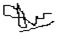 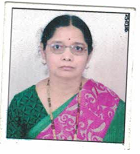 